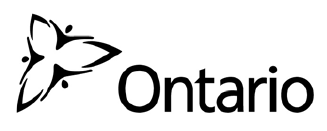 Land Information Ontario (LIO) WarehouseData Class Name: Tank DocumentationProduced by: Information Access and Information Management Policy Unit Ministry of Natural Resources and ForestryDate: July 27, 2015Purpose This document provides additional information to support the use of geospatial data.  The Physical Model Diagram provides a visual representation of the relationships in the data class. The Data Change History lists all the modelling and access changes that have occurred during the lifecycle of the data class. A data description identifying table and field names is available upon request.Need Assistance?
Please contact LIO Support at lio@ontario.ca or 705-755-1878 if you require help.
Data Class Change History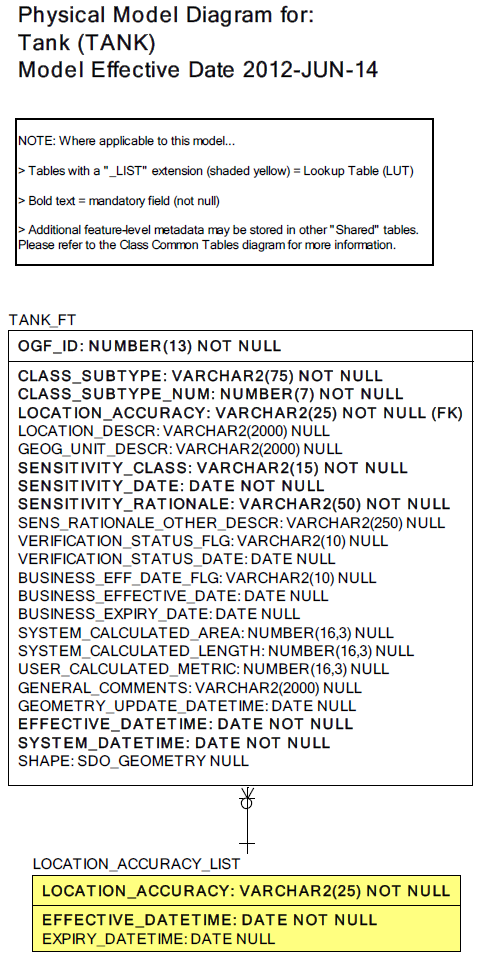 Data Class Name: TankData Class Short Name: TANK
Data Description

Please refer to the metadata record for the data description. 
Date YYYY-MM-DDDetails of Change2014Retired – no longer maintained or supported2008Data Class Description updated at the request of Base Data Infrastructure (BDI).1997NEW Data Class for NRVIS 1.0 to store former Ontario Base Map (OBM) features.